Пневматическая дисковая сеялка точного высеваSFOGGIA SIGMA QUEENSIGMA QUEEN - пневматическая навесная сеялка точного высева. Предназначена для высева семян как в обработанную, так и в необработанную почву. Прочная конструкция сеялки, удобство и гибкость эксплуатации, а также соблюдение всех параметров посева позволяют использовать сеялку на скорости 10- 12 км/ч. Двойные дисковые сошники и специальные боковые колеса каждой высевающей секции гарантируют постоянную глубину заделки семян даже при изменяющихся характере и структуре почвы. 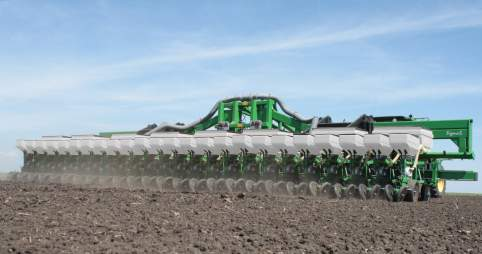 Применение: сеялки SIGMA 5 применяются для посева кукурузы, сои, свеклы, подсолнечника, сорго, кунжута, фасоли, гороха, хлопка, и других видов подобных семян.СТАНДАРТНОЕ ОСНАЩЕНИЕ:Жесткая рама навесная;Трехточечное соединение III категории;ВОМ 480 об/мин;Вакуометр;Маркер гидравлический с дисками и с автоматическим клапаном смещенияКоробка передач с шестеренками из нерж.стали с 42 скоростями;Металлический коллектор для турбины;Один комплект высевающих дисков (один диск на секцию);Транспортер для сборки оставшихся семян;Кардан B2 Z6-Z6 с обгонной муфтой. Инновационная техника 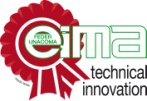 Жесткая рама 16 – 24 рядовОсновное дополнительное оснащение** Данная цена действительна только при комплектации товара.Коммерческие условия МодельКукуруза – Подсолнечник Свекла – Соя Кол-во рядов1624Междурядье, cм70 - 7545 - 50Трансп. Ширина, м3,203,20Рабочая ширина м12,012,0Вес нетто, кг44005400Мощность трактора, л.с.330400Макс.раб. скорость, км/ч1010КодN°РядовМеждурядье (cм)Рама(м)Вес* (кг)ВместимостьВместимостьВместимостьЦена€КодN°РядовМеждурядье (cм)Рама(м)Вес* (кг)СемянУдобренияМикроЦена€БАЗОВАЯ ВЕРСИЯБАЗОВАЯ ВЕРСИЯБАЗОВАЯ ВЕРСИЯБАЗОВАЯ ВЕРСИЯБАЗОВАЯ ВЕРСИЯБАЗОВАЯ ВЕРСИЯБАЗОВАЯ ВЕРСИЯБАЗОВАЯ ВЕРСИЯБАЗОВАЯ ВЕРСИЯL12310011670 - 7512,0480/800\\74.550,00L12310022445 - 5012,0720/1200\\91.860,00ВЕРСИЯ С МЕХАНИЗМОМ ДЛЯ УДОБРЕНИЯ ПВХ - ДИСКОВЫЕ СОШНИКИ ДЛЯ УДОБРЕНИЯВЕРСИЯ С МЕХАНИЗМОМ ДЛЯ УДОБРЕНИЯ ПВХ - ДИСКОВЫЕ СОШНИКИ ДЛЯ УДОБРЕНИЯВЕРСИЯ С МЕХАНИЗМОМ ДЛЯ УДОБРЕНИЯ ПВХ - ДИСКОВЫЕ СОШНИКИ ДЛЯ УДОБРЕНИЯВЕРСИЯ С МЕХАНИЗМОМ ДЛЯ УДОБРЕНИЯ ПВХ - ДИСКОВЫЕ СОШНИКИ ДЛЯ УДОБРЕНИЯВЕРСИЯ С МЕХАНИЗМОМ ДЛЯ УДОБРЕНИЯ ПВХ - ДИСКОВЫЕ СОШНИКИ ДЛЯ УДОБРЕНИЯВЕРСИЯ С МЕХАНИЗМОМ ДЛЯ УДОБРЕНИЯ ПВХ - ДИСКОВЫЕ СОШНИКИ ДЛЯ УДОБРЕНИЯВЕРСИЯ С МЕХАНИЗМОМ ДЛЯ УДОБРЕНИЯ ПВХ - ДИСКОВЫЕ СОШНИКИ ДЛЯ УДОБРЕНИЯВЕРСИЯ С МЕХАНИЗМОМ ДЛЯ УДОБРЕНИЯ ПВХ - ДИСКОВЫЕ СОШНИКИ ДЛЯ УДОБРЕНИЯВЕРСИЯ С МЕХАНИЗМОМ ДЛЯ УДОБРЕНИЯ ПВХ - ДИСКОВЫЕ СОШНИКИ ДЛЯ УДОБРЕНИЯL12330511670 - 7512,0480/8008x220\90.250,00L12330522445-5012,0720/12008x220\111.160,00ВЕРСИЯ С МИКРОГРАНУЛЯТОРОМВЕРСИЯ С МИКРОГРАНУЛЯТОРОМВЕРСИЯ С МИКРОГРАНУЛЯТОРОМВЕРСИЯ С МИКРОГРАНУЛЯТОРОМВЕРСИЯ С МИКРОГРАНУЛЯТОРОМВЕРСИЯ С МИКРОГРАНУЛЯТОРОМВЕРСИЯ С МИКРОГРАНУЛЯТОРОМВЕРСИЯ С МИКРОГРАНУЛЯТОРОМВЕРСИЯ С МИКРОГРАНУЛЯТОРОМL12331011670 - 7512,0480/800\8x2086.530,00L12331022445-5012,0720/1200\12x20108.480,00ВЕРСИЯ МИКРО + МЕХАНИЗМ ДЛЯ УДОБРЕНИЯ ПВХ ДИСКОВЫЕ СОШНИКИ ДЛЯ УДОБРЕНИЯВЕРСИЯ МИКРО + МЕХАНИЗМ ДЛЯ УДОБРЕНИЯ ПВХ ДИСКОВЫЕ СОШНИКИ ДЛЯ УДОБРЕНИЯВЕРСИЯ МИКРО + МЕХАНИЗМ ДЛЯ УДОБРЕНИЯ ПВХ ДИСКОВЫЕ СОШНИКИ ДЛЯ УДОБРЕНИЯВЕРСИЯ МИКРО + МЕХАНИЗМ ДЛЯ УДОБРЕНИЯ ПВХ ДИСКОВЫЕ СОШНИКИ ДЛЯ УДОБРЕНИЯВЕРСИЯ МИКРО + МЕХАНИЗМ ДЛЯ УДОБРЕНИЯ ПВХ ДИСКОВЫЕ СОШНИКИ ДЛЯ УДОБРЕНИЯВЕРСИЯ МИКРО + МЕХАНИЗМ ДЛЯ УДОБРЕНИЯ ПВХ ДИСКОВЫЕ СОШНИКИ ДЛЯ УДОБРЕНИЯВЕРСИЯ МИКРО + МЕХАНИЗМ ДЛЯ УДОБРЕНИЯ ПВХ ДИСКОВЫЕ СОШНИКИ ДЛЯ УДОБРЕНИЯВЕРСИЯ МИКРО + МЕХАНИЗМ ДЛЯ УДОБРЕНИЯ ПВХ ДИСКОВЫЕ СОШНИКИ ДЛЯ УДОБРЕНИЯВЕРСИЯ МИКРО + МЕХАНИЗМ ДЛЯ УДОБРЕНИЯ ПВХ ДИСКОВЫЕ СОШНИКИ ДЛЯ УДОБРЕНИЯL12331511670 - 7512,0480/8008x2208x2096.310,00L12331522445-5012,0720/12008x22012x20118.870,00ОПИСАНИЕКОД€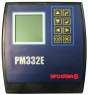 Монитор“Професионал”G1206P045G1206P04716Р24Р7.020,008.020,00ОСНОВНЫЕ ВЫСЕВАЮЩИЕ ДИСКИ:ОСНОВНЫЕ ВЫСЕВАЮЩИЕ ДИСКИ:ОСНОВНЫЕ ВЫСЕВАЮЩИЕ ДИСКИ:ОСНОВНЫЕ ВЫСЕВАЮЩИЕ ДИСКИ:КОДРАЗМЕРКУЛЬТУРА€01306065.000326x4,5КУКУРУЗА39,0001306065.000426x4,75КУКУРУЗА39,0001306065.000526x5,0КУКУРУЗА39,0001306007.006270x4,25СОЯ39,0001306007.000126x2,5ПОДСОЛНЕЧНИК39,0001306007.0064101x1,1РАПС69,0001306007.005652x2,1СВЕКЛА39,0001306007.000652x2,1СОРГО39,00Стоимость указана в Евро, с НДС 18%. Оплата производится в рублях по курсу ЦБ на день оплаты.В стоимость включены монтаж и ввод в эксплуатацию  оборудования, обучение персонала.Гарантия на оборудование: 12 месяцевСрок поставки: 30 рабочих дней с момента внесения предоплаты 20% Условия поставки: DDP г. Ярославль